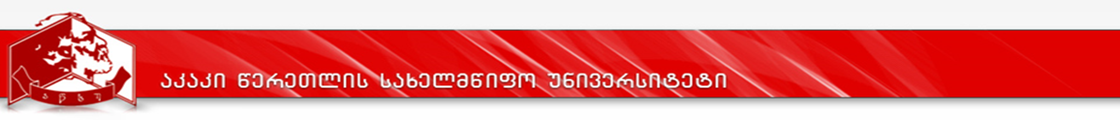 ზუსტ და საბუნებისმეტყველო მეცნიერებათა ფაკულტეტიპროგრამა განხორციელდება ამ რედაქციით 2017-2019  წწ.აკად. საბჭ.დადგენილება №1 (17/18) 15.09.2017რექტორი	პროფ. გიორგი  ღავთაძესამაგისტრო პროგრამაგამოყენებითი ბიომეცნიერებები (ბიოტექნოლოგია)ქუთაისი 2017-2019 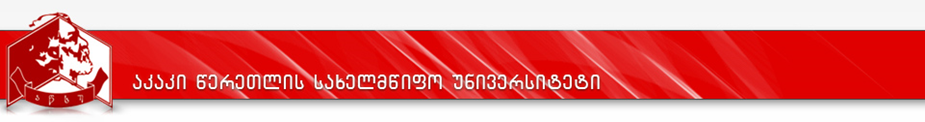 კურიკულუმიდანართი 1სასწავლო გეგმა 2017-2019 წ.წპროგრამის დასახელება: გამოყენებითიბიომეცნიერებები (ბიოტექნოლოგია)/Applied Biosciences (Biotechnology)მისანიჭებელი კვალიფიკაცია: გამოყენებითი ბიომეცნიერებების (ბიოტექნოლოგიის) მაგისტრი/(MSc in Applied Biosciences(Biotechnology))გამოყენებულ შემოკლებათა განმარტება: სკ – საათი კვირაში, ლ/პ/ლ/ჯგ – ლექცია, პრაქტიკული, ლაბორატორიული/ჯგუფში მუშაობადანართი 2„დამტკიცებულია“რექტორი   პროფ. გიორგი ღავთაძეაკადემიური საბჭოს დადგენილება №1 (17/18)15 სექტემბერი  2017 წელი„დამტკიცებულია“დეკანი      ასოც. პროფ. დავით ლეკვეიშვილიფაკულტეტის  საბჭოს სხდომის ოქმი №111 სექტემბერი 2017 წელისამაგისტრო პროგრამის დასახელება:სამაგისტრო პროგრამის დასახელება:გამოყენებითი ბიომეცნიერებები (ბიოტექნოლოგია)Applied Biosciences(Biotechnology)მისანიჭებელი აკადემიური ხარისხი/კვალიფიკაციამისანიჭებელი აკადემიური ხარისხი/კვალიფიკაციაგამოყენებითი ბიომეცნიერებების (ბიოტექნოლოგიის) მაგისტრი(MSc in Applied Biosciences(Biotechnology))ფაკულტეტის დასახელებაფაკულტეტის დასახელებაზუსტ და საბუნებისმეტყველო მეცნიერებათა ფაკულტეტიპროგრამის ხელმძღვანელი/ ხელმძღვანელები/კოორდინატორი:პროგრამის ხელმძღვანელი/ ხელმძღვანელები/კოორდინატორი:პროგრამის ხელმძღვანელი – ბიოლოგიის დოქტორი, ასოცირებული პროფესორი ნინო მარგველაშვილიქვეპროგრამების ხელმძღვანელები: ჯანდაცვის ბიოტექნოლოგია –ბიოლოგიის დოქტორი, ასოცირებული პროფესორი ქეთევან ჩიქვინიძეგარემოს დაცვის ბიოტექნოლოგია – ბიოლოგიის დოქტორი, ასოცირებული პროფესორი ცირა ჟორჟოლიანიკვების ბიოტექნოლოგია – ბიოლოგიის დოქტორი, ასოცირებული პროფესორი ნანა ჯულაყიძეპროგრამის ხანგრძლივობა/ მოცულობა (სემესტრი, კრედიტების რაოდენობა)პროგრამის ხანგრძლივობა/ მოცულობა (სემესტრი, კრედიტების რაოდენობა)პროგრამა გრძელდება 2 წელი (ოთხი სემესტრი). პროგრამა ფარავს 120 კრედიტს (ECTS*) (60 კრედიტი წელიწადში ან 30 კრედიტი სემესტრში).სწავლების ენასწავლების ენაქართულიპროგრამის შემუშავებისა და განახლების თარიღები:პროგრამის შემუშავებისა და განახლების თარიღები:პროგრამა შემუშავდა 2010-2011 წელსაკრედიტაცია გაიარა 2012 წლის 6.04. გადაწყვეტილება №67ფაკულტეტის  საბჭოს სხდომის ოქმი №8, 24 მაისი 2012 წელი.აკადემიური საბჭოს სხდომის ოქმი №17, 25 მაისი 2012 წელიფაკულტეტის  საბჭოს სხდომის ოქმი№3, 16 მაისი 2014 წელი.ფაკულტეტის საბჭოს სხდომის ოქმი №12, 15 ივნისი, 2016წუნივერსიტეტის აკად. საბჭ.დადგენილება №2 (15/16) 22.09.2016ფაკულტეტის საბჭოს სხდომის ოქმი №1, 11 სექტემბერი 2017 წელი. უნივერსიტეტის აკად. საბჭ.დადგენილება №1 (17/18) 15.09.2017პროგრამაზე დაშვების წინაპირობები (მოთხოვნები):პროგრამაზე დაშვების წინაპირობები (მოთხოვნები):პროგრამაზე დაშვების წინაპირობები (მოთხოვნები):სამაგისტრო პროგრამაზე ჩარიცხვის უფლება აპლიკანტს მიენიჭება ერთიანი სამაგისტრო გამოცდის (უნარ-ჩვევებში) შედეგების საფუძველზე, თუ იგი გადალახავს მინიმალური კომპეტენციის ზღვარს და მიიღებს ერთიანი სამაგისტრო გამოცდის სერთიფიკატს. ასევე, აღნიშნული პროგრამით სწავლის მსურველმა უნდა ჩააბაროს მისაღები გამოცდა სპეციალობაში. სწავლის გაგრძელების უფლება აქვთ: ბიოლოგიის, ეკოლოგიის, აგრარული, სასოფლო-სამეურნეო მეცნიერებების, მედიცინის, ბიოლოგია-მედიცინის, კვების ტექნოლოგიის, გარემოს დაცვის ტექნოლოგიის ბაკალავრის ხარისხის მქონე პირებს, ან დიპლომირებულ სპეციალისტებს, ასევე დიპლომირებულ სპეციალისტებსა და ბაკალავრის ხარისხის მქონე პირებს, რომლებსაც დამატებით (Minor) სპეციალობად არჩეული აქვთ ბიოლოგია, ეკოლოგია, ან გამოყენებითი ბიოლოგია/ბიომეცნიერებები.სამაგისტრო პროგრამაზე ჩარიცხვის უფლება აპლიკანტს მიენიჭება ერთიანი სამაგისტრო გამოცდის (უნარ-ჩვევებში) შედეგების საფუძველზე, თუ იგი გადალახავს მინიმალური კომპეტენციის ზღვარს და მიიღებს ერთიანი სამაგისტრო გამოცდის სერთიფიკატს. ასევე, აღნიშნული პროგრამით სწავლის მსურველმა უნდა ჩააბაროს მისაღები გამოცდა სპეციალობაში. სწავლის გაგრძელების უფლება აქვთ: ბიოლოგიის, ეკოლოგიის, აგრარული, სასოფლო-სამეურნეო მეცნიერებების, მედიცინის, ბიოლოგია-მედიცინის, კვების ტექნოლოგიის, გარემოს დაცვის ტექნოლოგიის ბაკალავრის ხარისხის მქონე პირებს, ან დიპლომირებულ სპეციალისტებს, ასევე დიპლომირებულ სპეციალისტებსა და ბაკალავრის ხარისხის მქონე პირებს, რომლებსაც დამატებით (Minor) სპეციალობად არჩეული აქვთ ბიოლოგია, ეკოლოგია, ან გამოყენებითი ბიოლოგია/ბიომეცნიერებები.სამაგისტრო პროგრამაზე ჩარიცხვის უფლება აპლიკანტს მიენიჭება ერთიანი სამაგისტრო გამოცდის (უნარ-ჩვევებში) შედეგების საფუძველზე, თუ იგი გადალახავს მინიმალური კომპეტენციის ზღვარს და მიიღებს ერთიანი სამაგისტრო გამოცდის სერთიფიკატს. ასევე, აღნიშნული პროგრამით სწავლის მსურველმა უნდა ჩააბაროს მისაღები გამოცდა სპეციალობაში. სწავლის გაგრძელების უფლება აქვთ: ბიოლოგიის, ეკოლოგიის, აგრარული, სასოფლო-სამეურნეო მეცნიერებების, მედიცინის, ბიოლოგია-მედიცინის, კვების ტექნოლოგიის, გარემოს დაცვის ტექნოლოგიის ბაკალავრის ხარისხის მქონე პირებს, ან დიპლომირებულ სპეციალისტებს, ასევე დიპლომირებულ სპეციალისტებსა და ბაკალავრის ხარისხის მქონე პირებს, რომლებსაც დამატებით (Minor) სპეციალობად არჩეული აქვთ ბიოლოგია, ეკოლოგია, ან გამოყენებითი ბიოლოგია/ბიომეცნიერებები.პროგრამის მიზნები:პროგრამის მიზნები:პროგრამის მიზნები:მოამზადოს მაღალკვალიფიციური სპეციალისტები გამოყენებითი ბიომეცნიერებების დარგში, რომელიც მოიცავს 3 ძირითად მიმართულებას:  ჯანდაცვის, გარემოს დაცვისა და კვების ბიოტექნოლოგია.მიაწოდოს მაგისტრანტებს ღრმა და სისტემური ცოდნა გამოყენებითი ბიომეცნიერებების, როგორც ფუნდამენტურ დისციპლინებში: ბიოტექნოლოგიის მიღწევები, ჯენომიკსი, მიკრობული ტექნოლოგიები, ტოქსიკოლოგიის მიღწევები, ბიოუსაფრთხოების პრინციპები, ბიოტექნოლოგიის საკანონმდებლო, ეთიკური და კომერციული ასპექტები, ასევე სპეციალური ცოდნა ჯანდაცვის, გარემოს დაცვისა და კვების ბიოტექნოლოგიის მიმართულებით. განავითაროს მაგისტრანტის პრაქტიკული უნარ-ჩვევები ბიოტექნოლოგიისა და გამოყენებითი ბიომეცნიერებების თანამედროვე მიმართულებების ფარგლებში, რომლებიც დაეხმარება მათ გამოიყენონ ცოდნა პრაქტიკაში; იმოქმედონ ახალ, გაუთვალისწინებელ და მულტიდისციპლინურ გარემოში; განუვითაროს მომავალ სპეციალისტს სამეცნიერო კვლევის მიმართულებების პრიორიტეტების დასახვისა და შეფასების უნარი; წაახალისოს და წინ წამოსწიოს ორგანიზატორული მუშაობისა და კვლევისადმი შემოქმედებითი მიდგომის უნარები. ხელი შეუწყოს მაგისტრანტების მჭიდრო კავშირს ინდუსტრიასთან  დასაქმებაზე ორიენტირებული საწარმოო პრაქტიკის შემოღების გზით;მოამზადონ მაღალკვალიფიციური სპეციალისტები, რომლებსაც ექნებათ პროფესიული უნარ-ჩვევების ფართო სპექტრი, მათ შორის: რთული და არასრული ინფორმაციის კრიტიკული ანალიზის საფუძველზე დასაბუთებულ დასკვნების გაკეთების უნარი, რომელშიც განისაზღვრება ეთიკური და სოციალური პასუხისმგებლობები; უახლეს მონაცემებზე დაყრდნობით ინფორმაციის ინოვაციური სინთეზის უნარი; თავისი დასკვნებისა და არგუმენტაციის შესახებ აკადემიურ, პროფესიულ საზოგადოებაში, ასევე არასპეციალისტებთან კომუნიკაციის უნარი; მათ შორის უცხოურ ენაზე თანამედროვე საინფორმაციო და საკომუნიკაციო ტექნოლოგიების შემოქმედებითად გამოყენების უნარი, დარგის თავისებურებების გათვალისწინებით.მოამზადოს მაღალკვალიფიციური სპეციალისტები გამოყენებითი ბიომეცნიერებების დარგში, რომელიც მოიცავს 3 ძირითად მიმართულებას:  ჯანდაცვის, გარემოს დაცვისა და კვების ბიოტექნოლოგია.მიაწოდოს მაგისტრანტებს ღრმა და სისტემური ცოდნა გამოყენებითი ბიომეცნიერებების, როგორც ფუნდამენტურ დისციპლინებში: ბიოტექნოლოგიის მიღწევები, ჯენომიკსი, მიკრობული ტექნოლოგიები, ტოქსიკოლოგიის მიღწევები, ბიოუსაფრთხოების პრინციპები, ბიოტექნოლოგიის საკანონმდებლო, ეთიკური და კომერციული ასპექტები, ასევე სპეციალური ცოდნა ჯანდაცვის, გარემოს დაცვისა და კვების ბიოტექნოლოგიის მიმართულებით. განავითაროს მაგისტრანტის პრაქტიკული უნარ-ჩვევები ბიოტექნოლოგიისა და გამოყენებითი ბიომეცნიერებების თანამედროვე მიმართულებების ფარგლებში, რომლებიც დაეხმარება მათ გამოიყენონ ცოდნა პრაქტიკაში; იმოქმედონ ახალ, გაუთვალისწინებელ და მულტიდისციპლინურ გარემოში; განუვითაროს მომავალ სპეციალისტს სამეცნიერო კვლევის მიმართულებების პრიორიტეტების დასახვისა და შეფასების უნარი; წაახალისოს და წინ წამოსწიოს ორგანიზატორული მუშაობისა და კვლევისადმი შემოქმედებითი მიდგომის უნარები. ხელი შეუწყოს მაგისტრანტების მჭიდრო კავშირს ინდუსტრიასთან  დასაქმებაზე ორიენტირებული საწარმოო პრაქტიკის შემოღების გზით;მოამზადონ მაღალკვალიფიციური სპეციალისტები, რომლებსაც ექნებათ პროფესიული უნარ-ჩვევების ფართო სპექტრი, მათ შორის: რთული და არასრული ინფორმაციის კრიტიკული ანალიზის საფუძველზე დასაბუთებულ დასკვნების გაკეთების უნარი, რომელშიც განისაზღვრება ეთიკური და სოციალური პასუხისმგებლობები; უახლეს მონაცემებზე დაყრდნობით ინფორმაციის ინოვაციური სინთეზის უნარი; თავისი დასკვნებისა და არგუმენტაციის შესახებ აკადემიურ, პროფესიულ საზოგადოებაში, ასევე არასპეციალისტებთან კომუნიკაციის უნარი; მათ შორის უცხოურ ენაზე თანამედროვე საინფორმაციო და საკომუნიკაციო ტექნოლოგიების შემოქმედებითად გამოყენების უნარი, დარგის თავისებურებების გათვალისწინებით.მოამზადოს მაღალკვალიფიციური სპეციალისტები გამოყენებითი ბიომეცნიერებების დარგში, რომელიც მოიცავს 3 ძირითად მიმართულებას:  ჯანდაცვის, გარემოს დაცვისა და კვების ბიოტექნოლოგია.მიაწოდოს მაგისტრანტებს ღრმა და სისტემური ცოდნა გამოყენებითი ბიომეცნიერებების, როგორც ფუნდამენტურ დისციპლინებში: ბიოტექნოლოგიის მიღწევები, ჯენომიკსი, მიკრობული ტექნოლოგიები, ტოქსიკოლოგიის მიღწევები, ბიოუსაფრთხოების პრინციპები, ბიოტექნოლოგიის საკანონმდებლო, ეთიკური და კომერციული ასპექტები, ასევე სპეციალური ცოდნა ჯანდაცვის, გარემოს დაცვისა და კვების ბიოტექნოლოგიის მიმართულებით. განავითაროს მაგისტრანტის პრაქტიკული უნარ-ჩვევები ბიოტექნოლოგიისა და გამოყენებითი ბიომეცნიერებების თანამედროვე მიმართულებების ფარგლებში, რომლებიც დაეხმარება მათ გამოიყენონ ცოდნა პრაქტიკაში; იმოქმედონ ახალ, გაუთვალისწინებელ და მულტიდისციპლინურ გარემოში; განუვითაროს მომავალ სპეციალისტს სამეცნიერო კვლევის მიმართულებების პრიორიტეტების დასახვისა და შეფასების უნარი; წაახალისოს და წინ წამოსწიოს ორგანიზატორული მუშაობისა და კვლევისადმი შემოქმედებითი მიდგომის უნარები. ხელი შეუწყოს მაგისტრანტების მჭიდრო კავშირს ინდუსტრიასთან  დასაქმებაზე ორიენტირებული საწარმოო პრაქტიკის შემოღების გზით;მოამზადონ მაღალკვალიფიციური სპეციალისტები, რომლებსაც ექნებათ პროფესიული უნარ-ჩვევების ფართო სპექტრი, მათ შორის: რთული და არასრული ინფორმაციის კრიტიკული ანალიზის საფუძველზე დასაბუთებულ დასკვნების გაკეთების უნარი, რომელშიც განისაზღვრება ეთიკური და სოციალური პასუხისმგებლობები; უახლეს მონაცემებზე დაყრდნობით ინფორმაციის ინოვაციური სინთეზის უნარი; თავისი დასკვნებისა და არგუმენტაციის შესახებ აკადემიურ, პროფესიულ საზოგადოებაში, ასევე არასპეციალისტებთან კომუნიკაციის უნარი; მათ შორის უცხოურ ენაზე თანამედროვე საინფორმაციო და საკომუნიკაციო ტექნოლოგიების შემოქმედებითად გამოყენების უნარი, დარგის თავისებურებების გათვალისწინებით.სწავლის შედეგები  (ზოგადი და დარგობრივი კომპეტენციები)(სწავლის შედეგების რუქა ახლავს დანართის სახით, იხ. დანართი 2)სწავლის შედეგები  (ზოგადი და დარგობრივი კომპეტენციები)(სწავლის შედეგების რუქა ახლავს დანართის სახით, იხ. დანართი 2)სწავლის შედეგები  (ზოგადი და დარგობრივი კომპეტენციები)(სწავლის შედეგების რუქა ახლავს დანართის სახით, იხ. დანართი 2)ცოდნა და გაცნობიერებაბიომეცნიერებების გამოყენებითი დისციპლინების: კვლევის დაგეგმა და მეთოდოლოგია; ინტელექტუალური საკუთრება, ბიოტექნოლოგიის საკანონმდებლო, ეთიკური და კომერციული ასპექტები;  დარგობრივი ინგლისური სისტემური ცოდნა.გამოყენებითი ბიომეცნიერებების ფუნდამენტური დისციპლინების: ჯენომიკსი; ბიოტექნოლოგიის მიღწევები; გამოყენებითი ტოქსიკოლოგია;  მიკრობული ტექნოლოგიები; ბიოუსაფრთხოების პრინციპები ღრმა და სისტემური ცოდნა.  ქვედარგების ჯანდაცვის, გარემოს დაცვის და კვების ბიოტექნოლოგიის სპეციფიური საკითხების ცოდნა.ბიომეცნიერებების გამოყენებითი დისციპლინების: კვლევის დაგეგმა და მეთოდოლოგია; ინტელექტუალური საკუთრება, ბიოტექნოლოგიის საკანონმდებლო, ეთიკური და კომერციული ასპექტები;  დარგობრივი ინგლისური სისტემური ცოდნა.გამოყენებითი ბიომეცნიერებების ფუნდამენტური დისციპლინების: ჯენომიკსი; ბიოტექნოლოგიის მიღწევები; გამოყენებითი ტოქსიკოლოგია;  მიკრობული ტექნოლოგიები; ბიოუსაფრთხოების პრინციპები ღრმა და სისტემური ცოდნა.  ქვედარგების ჯანდაცვის, გარემოს დაცვის და კვების ბიოტექნოლოგიის სპეციფიური საკითხების ცოდნა.ცოდნის პრაქტიკაში გამოყენების უნარიბიომეცნიერებების გამოყენებითი და ფუნდამენტური დისციპლინების ცოდნის პრაქტიკაში გამოყენების უნარი .ახალ, გაუთვალისწინებელ და მულტიდისციპლინურ გარემოში პრობლემის იდენტიფიკაციისა და მისი გადაწყვეტის უნარი.ბიოლოგიური კვლევის დამოუკიდებლად განხორციელების უნარი უახლესი მეთოდებისა და მიდგომების გამოყენებით. კვლევითი ან პრაქტიკული ხასიათის საქმიანობის  განხორციელების უნარი, წინასწარ განსაზღვრული რეკომენდაციებისა და ინსტრუქციების მიხედვით.სამაგისტრო ნაშრომის ექსპერიმენტული ნაწილის დაგეგმვა და განხორციელების უნარი.სამაგისტრო ნაშრომის დაწერა და გაფორმება სპეციფიური სტრუქტურისა და ლექსიკონის გამოყენებით.ბიომეცნიერებების გამოყენებითი და ფუნდამენტური დისციპლინების ცოდნის პრაქტიკაში გამოყენების უნარი .ახალ, გაუთვალისწინებელ და მულტიდისციპლინურ გარემოში პრობლემის იდენტიფიკაციისა და მისი გადაწყვეტის უნარი.ბიოლოგიური კვლევის დამოუკიდებლად განხორციელების უნარი უახლესი მეთოდებისა და მიდგომების გამოყენებით. კვლევითი ან პრაქტიკული ხასიათის საქმიანობის  განხორციელების უნარი, წინასწარ განსაზღვრული რეკომენდაციებისა და ინსტრუქციების მიხედვით.სამაგისტრო ნაშრომის ექსპერიმენტული ნაწილის დაგეგმვა და განხორციელების უნარი.სამაგისტრო ნაშრომის დაწერა და გაფორმება სპეციფიური სტრუქტურისა და ლექსიკონის გამოყენებით.დასკვნის უნარიგამოყენებითი ბიომეცნიერებებისა და ბიოტექნოლოგიური ინფორმაციის (მონაცემების) შეგროვების, განმარტების უნარი.მონაცემების კრიტიკული ანალიზისა და  დასაბუთებული დასკვნების ჩამოყალიბების უნარი, მათ შორის ეთიკური და სოციალური პასუხისმგებლობების განსაზღვრა.ბიოტექნოლოგიის დარგში უახლეს მონაცემებზე დაყრდნობით  ინფორმაციის განზოგადებისა და შესაბამისი დასკვნების გამოტანის უნარი.გამოყენებითი ბიომეცნიერებებისა და ბიოტექნოლოგიური ინფორმაციის (მონაცემების) შეგროვების, განმარტების უნარი.მონაცემების კრიტიკული ანალიზისა და  დასაბუთებული დასკვნების ჩამოყალიბების უნარი, მათ შორის ეთიკური და სოციალური პასუხისმგებლობების განსაზღვრა.ბიოტექნოლოგიის დარგში უახლეს მონაცემებზე დაყრდნობით  ინფორმაციის განზოგადებისა და შესაბამისი დასკვნების გამოტანის უნარი.კომუნიკაციის უნარისხვადასხვა ფორმატის სამეცნიერო-კომუნიკაციური უნარ-ჩვევების არსებობა. სამეცნიერო ინფორმაციის გადაცემის უნარი: სამეცნიერო მოხსენების გაკეთება, პრეზენტაციების მომაზადება, მონაცემთა წარდგენა.საკუთარი დასკვნებისა და არგუმენტაციის ფორმულირება და მიწოდება აუდიტორიისათვის. დისკუსიაში მონაწილეობის უნარი.გამოყენებით ბიოლოგიაში თანამედროვე საინფორმაციო და საკომუნიკაციო ტექნოლოგიების შემოქმედებითად გამოყენების უნარი.სხვადასხვა ფორმატის სამეცნიერო-კომუნიკაციური უნარ-ჩვევების არსებობა. სამეცნიერო ინფორმაციის გადაცემის უნარი: სამეცნიერო მოხსენების გაკეთება, პრეზენტაციების მომაზადება, მონაცემთა წარდგენა.საკუთარი დასკვნებისა და არგუმენტაციის ფორმულირება და მიწოდება აუდიტორიისათვის. დისკუსიაში მონაწილეობის უნარი.გამოყენებით ბიოლოგიაში თანამედროვე საინფორმაციო და საკომუნიკაციო ტექნოლოგიების შემოქმედებითად გამოყენების უნარი.სწავლის უნარისხვადასხვა წყაროებიდან (სასწავლო-სამეცნიერო ლიტერატურა, აუდიო, ვიდეო მასალები, ინტერნეტ რესურსები და სხვა) საბუნებისმეტყველო დისციპლინების, გამოყენებითი ბიომეცნიერებების ცალკეული დარგების სწავლის დამოუკიდებლად დაგეგმვისა და განხორციელების უნარი.შემდგომი სწავლის საჭიროებების განსაზღვრა და დამოუკიდებლობის მაღალი ხარისხით სწავლის გაგრძელების უნარი.სხვადასხვა წყაროებიდან (სასწავლო-სამეცნიერო ლიტერატურა, აუდიო, ვიდეო მასალები, ინტერნეტ რესურსები და სხვა) საბუნებისმეტყველო დისციპლინების, გამოყენებითი ბიომეცნიერებების ცალკეული დარგების სწავლის დამოუკიდებლად დაგეგმვისა და განხორციელების უნარი.შემდგომი სწავლის საჭიროებების განსაზღვრა და დამოუკიდებლობის მაღალი ხარისხით სწავლის გაგრძელების უნარი.ღირებულებებიღირებულებებისადმი საკუთარი და სხვების დამოკიდებულებების შეფასება ახალი ღირებულებების დამკვიდრებაში წვლილის შეტანაღირებულებებისადმი საკუთარი და სხვების დამოკიდებულებების შეფასება ახალი ღირებულებების დამკვიდრებაში წვლილის შეტანასწავლების მეთოდები:სწავლების მეთოდები:სწავლების მეთოდები:სტუდენტებისთვის ცოდნის მინიჭების ძირითადი ფორმაა ლექციები, შესაბამისი პრაქტიკული და  ლაბორატორიული მეცადინეობებით, სემინარებით. მთელი პროგრამის მსვლელობისას ყურადღება ექცევა კოგნიტური უნარების განვითარებას, რომელსაც ხელს შეუწყობს  ისეთი მოდულების სწავლება, რომლებიც ითვალისწინებს პრაქტიკულ მეცადინეობებს, ჯგუფურ დისკუსიებს, პრეზენტაციების განხილვას. პრაქტიკული უნარების განვითარებას ასევე ხელს შეუწყობს მოდულების უმრავლესობაში გათვალისწინებული ინტენსიური ლაბორატორიული მუშაობა. სწავლების ბოლო სემესტრში მაგისტრანტის მიერ სამეცნიერო პროექტზე მუშაობა მოითხოვს პრაქტიკული უნარების გამომჟღავნებას, ისევე როგორც  თანამედროვე ლიტერატურის გაცნობასა და ანალიზსა და ექპერიმენტის გზით მიღებული შედეგების ინტერპრეტაციის უნარს. სწავლის უნარის განმტკიცება მოხდება დამოუკიდებელი მუშაობისას, შუალედური გამოცდის, კოლოქვიუმების შედეგების განხილვისას. ლექტორთან ინდივიდუალური კონსულტაციების წარმოებისას. მთელი პროგრამის მსვლელობისას მაგისტრანტს მოეთხოვება დამატებითი მასალის მოძიება და გაცნობა თვითგანათლების მიზნით. მაგისტრანტებმა უნდა ისარგებლონ ლექტორის მიერ მითითებული როგორც ბეჭდური, ასევე ინტერნეტ-რესურსებით. პრეზენტაციები და ლაბორატორიული მოხსენებები ხელს შეუწყობენ პრეზენტაციის ტექნიკის დაუფლებას და კომუნიკაციური უნარ–ჩვევების განვითარებას.სტუდენტებისთვის ცოდნის მინიჭების ძირითადი ფორმაა ლექციები, შესაბამისი პრაქტიკული და  ლაბორატორიული მეცადინეობებით, სემინარებით. მთელი პროგრამის მსვლელობისას ყურადღება ექცევა კოგნიტური უნარების განვითარებას, რომელსაც ხელს შეუწყობს  ისეთი მოდულების სწავლება, რომლებიც ითვალისწინებს პრაქტიკულ მეცადინეობებს, ჯგუფურ დისკუსიებს, პრეზენტაციების განხილვას. პრაქტიკული უნარების განვითარებას ასევე ხელს შეუწყობს მოდულების უმრავლესობაში გათვალისწინებული ინტენსიური ლაბორატორიული მუშაობა. სწავლების ბოლო სემესტრში მაგისტრანტის მიერ სამეცნიერო პროექტზე მუშაობა მოითხოვს პრაქტიკული უნარების გამომჟღავნებას, ისევე როგორც  თანამედროვე ლიტერატურის გაცნობასა და ანალიზსა და ექპერიმენტის გზით მიღებული შედეგების ინტერპრეტაციის უნარს. სწავლის უნარის განმტკიცება მოხდება დამოუკიდებელი მუშაობისას, შუალედური გამოცდის, კოლოქვიუმების შედეგების განხილვისას. ლექტორთან ინდივიდუალური კონსულტაციების წარმოებისას. მთელი პროგრამის მსვლელობისას მაგისტრანტს მოეთხოვება დამატებითი მასალის მოძიება და გაცნობა თვითგანათლების მიზნით. მაგისტრანტებმა უნდა ისარგებლონ ლექტორის მიერ მითითებული როგორც ბეჭდური, ასევე ინტერნეტ-რესურსებით. პრეზენტაციები და ლაბორატორიული მოხსენებები ხელს შეუწყობენ პრეზენტაციის ტექნიკის დაუფლებას და კომუნიკაციური უნარ–ჩვევების განვითარებას.სტუდენტებისთვის ცოდნის მინიჭების ძირითადი ფორმაა ლექციები, შესაბამისი პრაქტიკული და  ლაბორატორიული მეცადინეობებით, სემინარებით. მთელი პროგრამის მსვლელობისას ყურადღება ექცევა კოგნიტური უნარების განვითარებას, რომელსაც ხელს შეუწყობს  ისეთი მოდულების სწავლება, რომლებიც ითვალისწინებს პრაქტიკულ მეცადინეობებს, ჯგუფურ დისკუსიებს, პრეზენტაციების განხილვას. პრაქტიკული უნარების განვითარებას ასევე ხელს შეუწყობს მოდულების უმრავლესობაში გათვალისწინებული ინტენსიური ლაბორატორიული მუშაობა. სწავლების ბოლო სემესტრში მაგისტრანტის მიერ სამეცნიერო პროექტზე მუშაობა მოითხოვს პრაქტიკული უნარების გამომჟღავნებას, ისევე როგორც  თანამედროვე ლიტერატურის გაცნობასა და ანალიზსა და ექპერიმენტის გზით მიღებული შედეგების ინტერპრეტაციის უნარს. სწავლის უნარის განმტკიცება მოხდება დამოუკიდებელი მუშაობისას, შუალედური გამოცდის, კოლოქვიუმების შედეგების განხილვისას. ლექტორთან ინდივიდუალური კონსულტაციების წარმოებისას. მთელი პროგრამის მსვლელობისას მაგისტრანტს მოეთხოვება დამატებითი მასალის მოძიება და გაცნობა თვითგანათლების მიზნით. მაგისტრანტებმა უნდა ისარგებლონ ლექტორის მიერ მითითებული როგორც ბეჭდური, ასევე ინტერნეტ-რესურსებით. პრეზენტაციები და ლაბორატორიული მოხსენებები ხელს შეუწყობენ პრეზენტაციის ტექნიკის დაუფლებას და კომუნიკაციური უნარ–ჩვევების განვითარებას.პროგრამის სტრუქტურაპროგრამის სტრუქტურაპროგრამის სტრუქტურაპროგრამა გრძელდება 2 წელი (ოთხი სემესტრი). პროგრამა ფარავს120 კრედიტს (ECTS*) (60 კრედიტი წელიწადში ან 30 კრედიტი სემესტრში). აქედან 60 კრედიტი საერთო სავალდებულოა ყველა ქვეპროგრამისათვის  (30 კრედიტი  I სემესტრში, 20 კრედიტი II სემესტრში, 10 კრედიტი III სემესტრში); 30 კრედიტი ეთმობა სპეციალურ მოდულებს (არჩევითი სავალდებულო – 10 კრედიტი  II სემესტრში, არჩევითი – 20 კრედიტი III სემესტრში); 30 კრედიტი განკუთვნილია სამაგისტრო ნაშრომისათვის  IV სემესტრში.პროგრამა იყოფა 3 ქვეპროგრამად: კვების ბიოტექნოლოგია, გარემოს დაცვის ბიოტექნოლოგია და ჯანდაცვის ბიოტექნოლოგია. *1 ECTS = 25 სამუშაო საათიპროგრამა გრძელდება 2 წელი (ოთხი სემესტრი). პროგრამა ფარავს120 კრედიტს (ECTS*) (60 კრედიტი წელიწადში ან 30 კრედიტი სემესტრში). აქედან 60 კრედიტი საერთო სავალდებულოა ყველა ქვეპროგრამისათვის  (30 კრედიტი  I სემესტრში, 20 კრედიტი II სემესტრში, 10 კრედიტი III სემესტრში); 30 კრედიტი ეთმობა სპეციალურ მოდულებს (არჩევითი სავალდებულო – 10 კრედიტი  II სემესტრში, არჩევითი – 20 კრედიტი III სემესტრში); 30 კრედიტი განკუთვნილია სამაგისტრო ნაშრომისათვის  IV სემესტრში.პროგრამა იყოფა 3 ქვეპროგრამად: კვების ბიოტექნოლოგია, გარემოს დაცვის ბიოტექნოლოგია და ჯანდაცვის ბიოტექნოლოგია. *1 ECTS = 25 სამუშაო საათიპროგრამა გრძელდება 2 წელი (ოთხი სემესტრი). პროგრამა ფარავს120 კრედიტს (ECTS*) (60 კრედიტი წელიწადში ან 30 კრედიტი სემესტრში). აქედან 60 კრედიტი საერთო სავალდებულოა ყველა ქვეპროგრამისათვის  (30 კრედიტი  I სემესტრში, 20 კრედიტი II სემესტრში, 10 კრედიტი III სემესტრში); 30 კრედიტი ეთმობა სპეციალურ მოდულებს (არჩევითი სავალდებულო – 10 კრედიტი  II სემესტრში, არჩევითი – 20 კრედიტი III სემესტრში); 30 კრედიტი განკუთვნილია სამაგისტრო ნაშრომისათვის  IV სემესტრში.პროგრამა იყოფა 3 ქვეპროგრამად: კვების ბიოტექნოლოგია, გარემოს დაცვის ბიოტექნოლოგია და ჯანდაცვის ბიოტექნოლოგია. *1 ECTS = 25 სამუშაო საათისტუდენტის ცოდნის შეფასების სისტემა და კრიტერიუმები/სტუდენტის ცოდნის შეფასების სისტემა და კრიტერიუმები/სტუდენტის ცოდნის შეფასების სისტემა და კრიტერიუმები/ცოდნისა და გაცნობიერების შეფასება ხდება წერითი გამოცდის (ტესტირება, დახურული საკითხები, პრობლემის გადაწყვეტა და ა.შ.) და შუალედური ნაშრომების (თემები, ლაბორატორიული ნაშრომი, პრეზენტაციები, ანგარიში)  ფორმით.  კოგნიტური უნარების შეფასება იწარმოებს სწავლების მთელ პერიოდში სხვადასხვა ფორმით (ლაბორატორიული მუშაობა, რეფერატები, დასკვნითი გამოცდა, სამაგისტრო ნაშრომის მომზადება); პრაქტიკული უნარების განმტკიცება შეფასდება ლაბორატორიული ანგარიშების ფორმით. კომუნიკაციური უნარები ფასდება სხვადასხვა მოდულების ფარგლებში (რეფერატები, პრეზენტაციები, მოხსენებები, დასკვნითი გამოცდა), ასევე სამაგისტრო ნაშრომის წარდგენის დროს. სტუდენტის ცოდნის შეფასების კრიტერიუმებიკურსის შეფასების ჯამური 100 ქულა გადანაწილდება შემდეგნაირად:შუალედური გამოცდა მოიცავს 1-7 კვირის მასალას და ტარდება მე-8 კვირაში,  დასკვნითი გამოცდა ტარდება მე-17, მე-18 კვირაში და მოიცავს მთელს განვლილ მასალას.სტუდენტის დამოუკიდებელი მუშაობისა და აქტიურობის შეფასება ხდება მე-16 კვირის ბოლოს. კრედიტის მიღება შესაძლებელია მხოლოდ სტუდენტის მიერ სილაბუსით დაგეგმილი სწავლის შედეგების მიღწევის შემდეგ. დაუშვებელია სტუდენტის მიერ მიღწეული სწავლის შედეგების ერთჯერადად, მხოლოდ დასკვნითი გამოცდის საფუძველზე შეფასება. სტუდენტის გაწეული შრომის შეფასება გარკვეული შეფარდებით უნდა ითვალისწინებდეს:ა)შუალედურ შეფასებას;ბ)დასკვნითი გამოცდის შეფასებას.სასწავლო კურსის მაქსიმალური შეფასება 100 ქულის ტოლია.დასკვნითი გამოცდა არ უნდა შეფასდეს 40 ქულაზე მეტით.დასკვნით გამოცდაზე გასვლის უფლება ეძლევა სტუდენტს, რომლის შუალედური შეფასებების კომპონენტებში მინიმალური კომპეტენციის ზღვარი ჯამურად შეადგენს არანაკლებ 18 ქულას. დასკვნით გამოცდაზე სტუდენტის მიერ მიღებული შეფასების მინიმალური ზღვარი განისაზღვროს 15 ქულით. შეფასების სისტემით დასაშვებია:       ა) ხუთი სახის დადებითი შეფასება:(A) ფრიადი – შეფასების 91-100 ქულა;(B) ძალიან კარგი – მაქსიმალური შეფასების 81-90 ქულა;(C) კარგი – მაქსიმალური შეფასების 71-80 ქულა;(D) დამაკმაყოფილებელი – მაქსიმალური შეფასების 61-70 ქულა;(E) საკმარისი – მაქსიმალური შეფასების 51-60 ქულა. ბ) ორი სახის უარყოფითი შეფასება:(FX) ვერ ჩააბარა – მაქსიმალური შეფასების 41-50 ქულა, რაც ნიშნავს, რომ სტუდენტს ჩასაბარებლად მეტი მუშაობა სჭირდება და ეძლევა დამოუკიდებელი მუშაობით დამატებით გამოცდაზე ერთხელ გასვლის უფლება;(F) ჩაიჭრა – მაქსიმალური შეფასების 40 ქულა და ნაკლები, რაც ნიშნავს, რომ სტუდენტის მიერ ჩატარებული სამუშაო არ არის საკმარისი და მას საგანი ახლიდან აქვს შესასწავლი.საბოლოო შეფასების მიღება ხდება შუალედური შეფასებებისა და დასკვნითი გამოცდის შეფასების დაჯამების საფუძველზე.საგანმანათლებლო პროგრამის სასწავლო კომპონენტში, FX-ის მიღების შემთხვევაში  დამატებითი გამოცდა დაინიშნება დასკვნითი გამოცდის შედეგების გამოცხადებიდან არანაკლებ 5 დღეში.  სტუდენტის მიერ დამატებით გამოცდაზე მიღებულ შეფასებას არ ემატება დასკვნით შეფასებაში მიღებული ქულათა რაოდენობა. დამატებით გამოცდაზე მიღებული შეფასება არის დასკვნითი შეფასება და აისახება საგანმანათლებლო პროგრამის სასწავლო კომპონენტის საბოლოო შეფასებაში. დამატებით გამოცდაზე მიღებული შეფასების გათვალისწინებით საგანმანათლებლო კომპონენტის საბოლოო შეფასებაში 0-50 ქულის მიღების შემთხვევაში, სტუდენტს უფორმდება შეფასება F-0 ქულა.სამაგისტრო პროექტი/ნაშრომი, უნდა შეფასდეს იმავე ან მომდევნო სემესტრში, რომელშიც სტუდენტი დაასრულებს მასზე მუშაობას. სამაგისტრო პროექტი/ნაშრომი, უნდა შეფასდეს ერთჯერადად (დასკვნითი შეფასებით).ცოდნისა და გაცნობიერების შეფასება ხდება წერითი გამოცდის (ტესტირება, დახურული საკითხები, პრობლემის გადაწყვეტა და ა.შ.) და შუალედური ნაშრომების (თემები, ლაბორატორიული ნაშრომი, პრეზენტაციები, ანგარიში)  ფორმით.  კოგნიტური უნარების შეფასება იწარმოებს სწავლების მთელ პერიოდში სხვადასხვა ფორმით (ლაბორატორიული მუშაობა, რეფერატები, დასკვნითი გამოცდა, სამაგისტრო ნაშრომის მომზადება); პრაქტიკული უნარების განმტკიცება შეფასდება ლაბორატორიული ანგარიშების ფორმით. კომუნიკაციური უნარები ფასდება სხვადასხვა მოდულების ფარგლებში (რეფერატები, პრეზენტაციები, მოხსენებები, დასკვნითი გამოცდა), ასევე სამაგისტრო ნაშრომის წარდგენის დროს. სტუდენტის ცოდნის შეფასების კრიტერიუმებიკურსის შეფასების ჯამური 100 ქულა გადანაწილდება შემდეგნაირად:შუალედური გამოცდა მოიცავს 1-7 კვირის მასალას და ტარდება მე-8 კვირაში,  დასკვნითი გამოცდა ტარდება მე-17, მე-18 კვირაში და მოიცავს მთელს განვლილ მასალას.სტუდენტის დამოუკიდებელი მუშაობისა და აქტიურობის შეფასება ხდება მე-16 კვირის ბოლოს. კრედიტის მიღება შესაძლებელია მხოლოდ სტუდენტის მიერ სილაბუსით დაგეგმილი სწავლის შედეგების მიღწევის შემდეგ. დაუშვებელია სტუდენტის მიერ მიღწეული სწავლის შედეგების ერთჯერადად, მხოლოდ დასკვნითი გამოცდის საფუძველზე შეფასება. სტუდენტის გაწეული შრომის შეფასება გარკვეული შეფარდებით უნდა ითვალისწინებდეს:ა)შუალედურ შეფასებას;ბ)დასკვნითი გამოცდის შეფასებას.სასწავლო კურსის მაქსიმალური შეფასება 100 ქულის ტოლია.დასკვნითი გამოცდა არ უნდა შეფასდეს 40 ქულაზე მეტით.დასკვნით გამოცდაზე გასვლის უფლება ეძლევა სტუდენტს, რომლის შუალედური შეფასებების კომპონენტებში მინიმალური კომპეტენციის ზღვარი ჯამურად შეადგენს არანაკლებ 18 ქულას. დასკვნით გამოცდაზე სტუდენტის მიერ მიღებული შეფასების მინიმალური ზღვარი განისაზღვროს 15 ქულით. შეფასების სისტემით დასაშვებია:       ა) ხუთი სახის დადებითი შეფასება:(A) ფრიადი – შეფასების 91-100 ქულა;(B) ძალიან კარგი – მაქსიმალური შეფასების 81-90 ქულა;(C) კარგი – მაქსიმალური შეფასების 71-80 ქულა;(D) დამაკმაყოფილებელი – მაქსიმალური შეფასების 61-70 ქულა;(E) საკმარისი – მაქსიმალური შეფასების 51-60 ქულა. ბ) ორი სახის უარყოფითი შეფასება:(FX) ვერ ჩააბარა – მაქსიმალური შეფასების 41-50 ქულა, რაც ნიშნავს, რომ სტუდენტს ჩასაბარებლად მეტი მუშაობა სჭირდება და ეძლევა დამოუკიდებელი მუშაობით დამატებით გამოცდაზე ერთხელ გასვლის უფლება;(F) ჩაიჭრა – მაქსიმალური შეფასების 40 ქულა და ნაკლები, რაც ნიშნავს, რომ სტუდენტის მიერ ჩატარებული სამუშაო არ არის საკმარისი და მას საგანი ახლიდან აქვს შესასწავლი.საბოლოო შეფასების მიღება ხდება შუალედური შეფასებებისა და დასკვნითი გამოცდის შეფასების დაჯამების საფუძველზე.საგანმანათლებლო პროგრამის სასწავლო კომპონენტში, FX-ის მიღების შემთხვევაში  დამატებითი გამოცდა დაინიშნება დასკვნითი გამოცდის შედეგების გამოცხადებიდან არანაკლებ 5 დღეში.  სტუდენტის მიერ დამატებით გამოცდაზე მიღებულ შეფასებას არ ემატება დასკვნით შეფასებაში მიღებული ქულათა რაოდენობა. დამატებით გამოცდაზე მიღებული შეფასება არის დასკვნითი შეფასება და აისახება საგანმანათლებლო პროგრამის სასწავლო კომპონენტის საბოლოო შეფასებაში. დამატებით გამოცდაზე მიღებული შეფასების გათვალისწინებით საგანმანათლებლო კომპონენტის საბოლოო შეფასებაში 0-50 ქულის მიღების შემთხვევაში, სტუდენტს უფორმდება შეფასება F-0 ქულა.სამაგისტრო პროექტი/ნაშრომი, უნდა შეფასდეს იმავე ან მომდევნო სემესტრში, რომელშიც სტუდენტი დაასრულებს მასზე მუშაობას. სამაგისტრო პროექტი/ნაშრომი, უნდა შეფასდეს ერთჯერადად (დასკვნითი შეფასებით).ცოდნისა და გაცნობიერების შეფასება ხდება წერითი გამოცდის (ტესტირება, დახურული საკითხები, პრობლემის გადაწყვეტა და ა.შ.) და შუალედური ნაშრომების (თემები, ლაბორატორიული ნაშრომი, პრეზენტაციები, ანგარიში)  ფორმით.  კოგნიტური უნარების შეფასება იწარმოებს სწავლების მთელ პერიოდში სხვადასხვა ფორმით (ლაბორატორიული მუშაობა, რეფერატები, დასკვნითი გამოცდა, სამაგისტრო ნაშრომის მომზადება); პრაქტიკული უნარების განმტკიცება შეფასდება ლაბორატორიული ანგარიშების ფორმით. კომუნიკაციური უნარები ფასდება სხვადასხვა მოდულების ფარგლებში (რეფერატები, პრეზენტაციები, მოხსენებები, დასკვნითი გამოცდა), ასევე სამაგისტრო ნაშრომის წარდგენის დროს. სტუდენტის ცოდნის შეფასების კრიტერიუმებიკურსის შეფასების ჯამური 100 ქულა გადანაწილდება შემდეგნაირად:შუალედური გამოცდა მოიცავს 1-7 კვირის მასალას და ტარდება მე-8 კვირაში,  დასკვნითი გამოცდა ტარდება მე-17, მე-18 კვირაში და მოიცავს მთელს განვლილ მასალას.სტუდენტის დამოუკიდებელი მუშაობისა და აქტიურობის შეფასება ხდება მე-16 კვირის ბოლოს. კრედიტის მიღება შესაძლებელია მხოლოდ სტუდენტის მიერ სილაბუსით დაგეგმილი სწავლის შედეგების მიღწევის შემდეგ. დაუშვებელია სტუდენტის მიერ მიღწეული სწავლის შედეგების ერთჯერადად, მხოლოდ დასკვნითი გამოცდის საფუძველზე შეფასება. სტუდენტის გაწეული შრომის შეფასება გარკვეული შეფარდებით უნდა ითვალისწინებდეს:ა)შუალედურ შეფასებას;ბ)დასკვნითი გამოცდის შეფასებას.სასწავლო კურსის მაქსიმალური შეფასება 100 ქულის ტოლია.დასკვნითი გამოცდა არ უნდა შეფასდეს 40 ქულაზე მეტით.დასკვნით გამოცდაზე გასვლის უფლება ეძლევა სტუდენტს, რომლის შუალედური შეფასებების კომპონენტებში მინიმალური კომპეტენციის ზღვარი ჯამურად შეადგენს არანაკლებ 18 ქულას. დასკვნით გამოცდაზე სტუდენტის მიერ მიღებული შეფასების მინიმალური ზღვარი განისაზღვროს 15 ქულით. შეფასების სისტემით დასაშვებია:       ა) ხუთი სახის დადებითი შეფასება:(A) ფრიადი – შეფასების 91-100 ქულა;(B) ძალიან კარგი – მაქსიმალური შეფასების 81-90 ქულა;(C) კარგი – მაქსიმალური შეფასების 71-80 ქულა;(D) დამაკმაყოფილებელი – მაქსიმალური შეფასების 61-70 ქულა;(E) საკმარისი – მაქსიმალური შეფასების 51-60 ქულა. ბ) ორი სახის უარყოფითი შეფასება:(FX) ვერ ჩააბარა – მაქსიმალური შეფასების 41-50 ქულა, რაც ნიშნავს, რომ სტუდენტს ჩასაბარებლად მეტი მუშაობა სჭირდება და ეძლევა დამოუკიდებელი მუშაობით დამატებით გამოცდაზე ერთხელ გასვლის უფლება;(F) ჩაიჭრა – მაქსიმალური შეფასების 40 ქულა და ნაკლები, რაც ნიშნავს, რომ სტუდენტის მიერ ჩატარებული სამუშაო არ არის საკმარისი და მას საგანი ახლიდან აქვს შესასწავლი.საბოლოო შეფასების მიღება ხდება შუალედური შეფასებებისა და დასკვნითი გამოცდის შეფასების დაჯამების საფუძველზე.საგანმანათლებლო პროგრამის სასწავლო კომპონენტში, FX-ის მიღების შემთხვევაში  დამატებითი გამოცდა დაინიშნება დასკვნითი გამოცდის შედეგების გამოცხადებიდან არანაკლებ 5 დღეში.  სტუდენტის მიერ დამატებით გამოცდაზე მიღებულ შეფასებას არ ემატება დასკვნით შეფასებაში მიღებული ქულათა რაოდენობა. დამატებით გამოცდაზე მიღებული შეფასება არის დასკვნითი შეფასება და აისახება საგანმანათლებლო პროგრამის სასწავლო კომპონენტის საბოლოო შეფასებაში. დამატებით გამოცდაზე მიღებული შეფასების გათვალისწინებით საგანმანათლებლო კომპონენტის საბოლოო შეფასებაში 0-50 ქულის მიღების შემთხვევაში, სტუდენტს უფორმდება შეფასება F-0 ქულა.სამაგისტრო პროექტი/ნაშრომი, უნდა შეფასდეს იმავე ან მომდევნო სემესტრში, რომელშიც სტუდენტი დაასრულებს მასზე მუშაობას. სამაგისტრო პროექტი/ნაშრომი, უნდა შეფასდეს ერთჯერადად (დასკვნითი შეფასებით).დასაქმების სფეროებიდასაქმების სფეროებიდასაქმების სფეროებისამაგისტრო პროგრამის კურსდამთავრებულებს დასაქმების ფართო არეალი აქვთ: ისინი შესაძლოა დასაქმდნენ კლინიკურ-სადიაგნოსტიკო და სამეცნიერო-კვლევითი ინსტიტუტების შესაბამისი პროფილის ლაბორატორიებში; შინაგან საქმეთა და იუსტიციის სამინისტროს სადიაგნოსტიკო ცენტრებში; ექსპერტიზისა და სტანდარტიზაციის სამსახურებში; პროდუქციის ხარისხისა და სანიტარული უსაფრთხოების მართვის სამსახურებში; ფარმაკოლოგიურ და ფარმაცევტულ მრეწველობაში; კვების მრეწველობისა და სასოფლო-სამეურნეო პროფილის კერძო კომპანიებში, კვების მრეწველობის დაწესებულებებში, ლაბორატორიებში; საკვები პროდუქტების შეფასებისა და კონტროლის სახელმწიფო ორგანოებში;  ნორმატიული დოკუმენტების დამუშავების განყოფილებებში. ეკოლოგიის, ბუნების დაცვისა და ბუნებათსარგებლობის მართვის ორგანიზაციებში, აღკვეთილებში, ნაკრძალებში, ეროვნული პარკებში, სასურსათო ბაზრებში, ბოტანიკურ ბაღებში, ბიომრავალფეროვნების, კონსერვაციის სფეროებში მომუშავე ორგანიზაციებში, კერძო კომპანიებში, რომლებიც მუშაობენ გარემოს დაცვის პრობლემებზე, გარემოს, ჯანმრთელობის დაცვისა და სანიტარული უსაფრთხოების სამსახურებში. ბიოტექნოლოგიურ, კვების, ფარმაკოლოგიურ და ფარმაცევტულ მრეწველობაში, ბიოლოგიური პროფილის წარმოებები და დაწესებულებები, ეკოლოგიურ პოლიციაში, საბაჟოებზე; ზოგადად, ისეთ საწარმოებში, სადაც აუცილებელია საბუნებისმეტყველო დარგების მეთოდებისა და მიდგომების კომპლექსური ცოდნა. სამაგისტრო პროგრამის კურსდამთავრებულებს დასაქმების ფართო არეალი აქვთ: ისინი შესაძლოა დასაქმდნენ კლინიკურ-სადიაგნოსტიკო და სამეცნიერო-კვლევითი ინსტიტუტების შესაბამისი პროფილის ლაბორატორიებში; შინაგან საქმეთა და იუსტიციის სამინისტროს სადიაგნოსტიკო ცენტრებში; ექსპერტიზისა და სტანდარტიზაციის სამსახურებში; პროდუქციის ხარისხისა და სანიტარული უსაფრთხოების მართვის სამსახურებში; ფარმაკოლოგიურ და ფარმაცევტულ მრეწველობაში; კვების მრეწველობისა და სასოფლო-სამეურნეო პროფილის კერძო კომპანიებში, კვების მრეწველობის დაწესებულებებში, ლაბორატორიებში; საკვები პროდუქტების შეფასებისა და კონტროლის სახელმწიფო ორგანოებში;  ნორმატიული დოკუმენტების დამუშავების განყოფილებებში. ეკოლოგიის, ბუნების დაცვისა და ბუნებათსარგებლობის მართვის ორგანიზაციებში, აღკვეთილებში, ნაკრძალებში, ეროვნული პარკებში, სასურსათო ბაზრებში, ბოტანიკურ ბაღებში, ბიომრავალფეროვნების, კონსერვაციის სფეროებში მომუშავე ორგანიზაციებში, კერძო კომპანიებში, რომლებიც მუშაობენ გარემოს დაცვის პრობლემებზე, გარემოს, ჯანმრთელობის დაცვისა და სანიტარული უსაფრთხოების სამსახურებში. ბიოტექნოლოგიურ, კვების, ფარმაკოლოგიურ და ფარმაცევტულ მრეწველობაში, ბიოლოგიური პროფილის წარმოებები და დაწესებულებები, ეკოლოგიურ პოლიციაში, საბაჟოებზე; ზოგადად, ისეთ საწარმოებში, სადაც აუცილებელია საბუნებისმეტყველო დარგების მეთოდებისა და მიდგომების კომპლექსური ცოდნა. სამაგისტრო პროგრამის კურსდამთავრებულებს დასაქმების ფართო არეალი აქვთ: ისინი შესაძლოა დასაქმდნენ კლინიკურ-სადიაგნოსტიკო და სამეცნიერო-კვლევითი ინსტიტუტების შესაბამისი პროფილის ლაბორატორიებში; შინაგან საქმეთა და იუსტიციის სამინისტროს სადიაგნოსტიკო ცენტრებში; ექსპერტიზისა და სტანდარტიზაციის სამსახურებში; პროდუქციის ხარისხისა და სანიტარული უსაფრთხოების მართვის სამსახურებში; ფარმაკოლოგიურ და ფარმაცევტულ მრეწველობაში; კვების მრეწველობისა და სასოფლო-სამეურნეო პროფილის კერძო კომპანიებში, კვების მრეწველობის დაწესებულებებში, ლაბორატორიებში; საკვები პროდუქტების შეფასებისა და კონტროლის სახელმწიფო ორგანოებში;  ნორმატიული დოკუმენტების დამუშავების განყოფილებებში. ეკოლოგიის, ბუნების დაცვისა და ბუნებათსარგებლობის მართვის ორგანიზაციებში, აღკვეთილებში, ნაკრძალებში, ეროვნული პარკებში, სასურსათო ბაზრებში, ბოტანიკურ ბაღებში, ბიომრავალფეროვნების, კონსერვაციის სფეროებში მომუშავე ორგანიზაციებში, კერძო კომპანიებში, რომლებიც მუშაობენ გარემოს დაცვის პრობლემებზე, გარემოს, ჯანმრთელობის დაცვისა და სანიტარული უსაფრთხოების სამსახურებში. ბიოტექნოლოგიურ, კვების, ფარმაკოლოგიურ და ფარმაცევტულ მრეწველობაში, ბიოლოგიური პროფილის წარმოებები და დაწესებულებები, ეკოლოგიურ პოლიციაში, საბაჟოებზე; ზოგადად, ისეთ საწარმოებში, სადაც აუცილებელია საბუნებისმეტყველო დარგების მეთოდებისა და მიდგომების კომპლექსური ცოდნა. სწავლისათვის აუცილებელი დამხმარე პირობები/რესურსებისწავლისათვის აუცილებელი დამხმარე პირობები/რესურსებისწავლისათვის აუცილებელი დამხმარე პირობები/რესურსებისამაგისტრო პროგრამა „გამოყენებით ბიომეცნიერებები (ბიოტექნოლოგია)“ უზრუნველყოფილია საუნივერსიტეტო და საფაკულტეტო აკადემიური და მატერიალურ-ტექნიკური ბაზითა და რესურსებით.პროგრამაში სალექციო კურსებით ჩართულნი არიან აკაკი წერეთლის სახელმწიფო უნივერსიტეტის ზუსტ და საბუნებისმეტყველო მეცნიერებათა ფაკულტეტის, ბიოლოგიის დეპარტამენტის პროფესორები.სასწავლო პროცესისათვის გამოიყენება აწსუ სალექციო აუდიტორიები, სასწავლო ლაბორატორიები, საუნივერსიტეტო ბიბლიოთეკა, სამკითხველო დარბაზები. უცხო ენათა შემსწავლელი ცენტრი, ტრადიციული პროგრამების პაკეტით აღჭურვილი ინტერნეტში ჩართული კომპიტერული ცენტრი, საჭირო ინფორმაციის მოპოვების და ელექტრონული ბიბლიოთეკით სარგებლობისათვის სტუდენტთა რეგისტრაციის და სასწავლო პროცესის მართვის საუნივერსიტეტო ქსელი. სტუდენტთა აქტივობის ხელშემწყობი სამსახურები. დეპარტამენტში არსებული კერძო ლიტერატურა. ბიოლოგიის დეპარტამენტის კაბინეტ-ლაბორატორიები :1. უმაღლესი ნერვული მოქმედების კვლევითი ლაბორატორია (1101)2. გენეტიკის ლაბორატორია (5102)3. ჰერბარიუმი (5110)4. მიკრობიოლოგია-ვირუსოლოგიის ლაბორატორია (5201)5. ადამიანის და ცხოველთა ფიზიოლოგიის ლაბორატორია (5301)6. ადამიანის ნორმალური ანატომიის ლაბორატორია (5302)7. ციტოლოგია, ჰისტოლოგიის ლაბორატორია (5306)8. მცენარეთა ბიოლოგიის ლაბორატორია (5307)9. ზოოლოგიის და ეკოლოგიის კაბინეტი (5308)10. ზოოლოგიის მუზეუმი (5310)ბიოლოგიის დეპარტამენტი აღჭურვილია ლაბორატორიული ტექნიკით:  თერმოსტატი, სანჯღრეველები, აბაზანა, დისტილატის აპარატი, ავტოკლავი, ბიოქიმიური და მიკრობიოლოგიური ჭურჭელი და აპარატურა, აპარატი ელექტროფორეზისათვის, PCR სისტემა, სისტემა იმუნოფერმენტული ანალიზისათვის, ფეკი, თხელფენოვანი ქრომატოგრაფიის სისტემა, ცენტრიფუგები, ანალიზური და ტორსიული სასწორები, ბინოკულარული მიკროსკოპი, ბინოკულარული მიკროსკოპი ციფრული კამერით და სტუდენტური მიკროსკოპები, სპექტროფოტომეტრი ულტრაიისფერი სპექტრით, სპექტროფოტომეტრი, როტაციული მიკროტომი, pH მეტრი, ლამინარის ბოქსი, როტაციული ლიოფილიზატორი, ავტომატური პიპეტების ნაკრები. გარემოს მონიტორინგისა და ანალიზის 2 პორტატიული ლაბორატორია: 1) ფლუორესცენტული სპექტროფოტომეტრი მყარი სინჯების ანალიზისათვის და 2) ატმოსფერული ჰაერის კონტროლის მრავალფუნქციური სისტემა სამაგისტრო პროგრამა „გამოყენებით ბიომეცნიერებები (ბიოტექნოლოგია)“ უზრუნველყოფილია საუნივერსიტეტო და საფაკულტეტო აკადემიური და მატერიალურ-ტექნიკური ბაზითა და რესურსებით.პროგრამაში სალექციო კურსებით ჩართულნი არიან აკაკი წერეთლის სახელმწიფო უნივერსიტეტის ზუსტ და საბუნებისმეტყველო მეცნიერებათა ფაკულტეტის, ბიოლოგიის დეპარტამენტის პროფესორები.სასწავლო პროცესისათვის გამოიყენება აწსუ სალექციო აუდიტორიები, სასწავლო ლაბორატორიები, საუნივერსიტეტო ბიბლიოთეკა, სამკითხველო დარბაზები. უცხო ენათა შემსწავლელი ცენტრი, ტრადიციული პროგრამების პაკეტით აღჭურვილი ინტერნეტში ჩართული კომპიტერული ცენტრი, საჭირო ინფორმაციის მოპოვების და ელექტრონული ბიბლიოთეკით სარგებლობისათვის სტუდენტთა რეგისტრაციის და სასწავლო პროცესის მართვის საუნივერსიტეტო ქსელი. სტუდენტთა აქტივობის ხელშემწყობი სამსახურები. დეპარტამენტში არსებული კერძო ლიტერატურა. ბიოლოგიის დეპარტამენტის კაბინეტ-ლაბორატორიები :1. უმაღლესი ნერვული მოქმედების კვლევითი ლაბორატორია (1101)2. გენეტიკის ლაბორატორია (5102)3. ჰერბარიუმი (5110)4. მიკრობიოლოგია-ვირუსოლოგიის ლაბორატორია (5201)5. ადამიანის და ცხოველთა ფიზიოლოგიის ლაბორატორია (5301)6. ადამიანის ნორმალური ანატომიის ლაბორატორია (5302)7. ციტოლოგია, ჰისტოლოგიის ლაბორატორია (5306)8. მცენარეთა ბიოლოგიის ლაბორატორია (5307)9. ზოოლოგიის და ეკოლოგიის კაბინეტი (5308)10. ზოოლოგიის მუზეუმი (5310)ბიოლოგიის დეპარტამენტი აღჭურვილია ლაბორატორიული ტექნიკით:  თერმოსტატი, სანჯღრეველები, აბაზანა, დისტილატის აპარატი, ავტოკლავი, ბიოქიმიური და მიკრობიოლოგიური ჭურჭელი და აპარატურა, აპარატი ელექტროფორეზისათვის, PCR სისტემა, სისტემა იმუნოფერმენტული ანალიზისათვის, ფეკი, თხელფენოვანი ქრომატოგრაფიის სისტემა, ცენტრიფუგები, ანალიზური და ტორსიული სასწორები, ბინოკულარული მიკროსკოპი, ბინოკულარული მიკროსკოპი ციფრული კამერით და სტუდენტური მიკროსკოპები, სპექტროფოტომეტრი ულტრაიისფერი სპექტრით, სპექტროფოტომეტრი, როტაციული მიკროტომი, pH მეტრი, ლამინარის ბოქსი, როტაციული ლიოფილიზატორი, ავტომატური პიპეტების ნაკრები. გარემოს მონიტორინგისა და ანალიზის 2 პორტატიული ლაბორატორია: 1) ფლუორესცენტული სპექტროფოტომეტრი მყარი სინჯების ანალიზისათვის და 2) ატმოსფერული ჰაერის კონტროლის მრავალფუნქციური სისტემა სამაგისტრო პროგრამა „გამოყენებით ბიომეცნიერებები (ბიოტექნოლოგია)“ უზრუნველყოფილია საუნივერსიტეტო და საფაკულტეტო აკადემიური და მატერიალურ-ტექნიკური ბაზითა და რესურსებით.პროგრამაში სალექციო კურსებით ჩართულნი არიან აკაკი წერეთლის სახელმწიფო უნივერსიტეტის ზუსტ და საბუნებისმეტყველო მეცნიერებათა ფაკულტეტის, ბიოლოგიის დეპარტამენტის პროფესორები.სასწავლო პროცესისათვის გამოიყენება აწსუ სალექციო აუდიტორიები, სასწავლო ლაბორატორიები, საუნივერსიტეტო ბიბლიოთეკა, სამკითხველო დარბაზები. უცხო ენათა შემსწავლელი ცენტრი, ტრადიციული პროგრამების პაკეტით აღჭურვილი ინტერნეტში ჩართული კომპიტერული ცენტრი, საჭირო ინფორმაციის მოპოვების და ელექტრონული ბიბლიოთეკით სარგებლობისათვის სტუდენტთა რეგისტრაციის და სასწავლო პროცესის მართვის საუნივერსიტეტო ქსელი. სტუდენტთა აქტივობის ხელშემწყობი სამსახურები. დეპარტამენტში არსებული კერძო ლიტერატურა. ბიოლოგიის დეპარტამენტის კაბინეტ-ლაბორატორიები :1. უმაღლესი ნერვული მოქმედების კვლევითი ლაბორატორია (1101)2. გენეტიკის ლაბორატორია (5102)3. ჰერბარიუმი (5110)4. მიკრობიოლოგია-ვირუსოლოგიის ლაბორატორია (5201)5. ადამიანის და ცხოველთა ფიზიოლოგიის ლაბორატორია (5301)6. ადამიანის ნორმალური ანატომიის ლაბორატორია (5302)7. ციტოლოგია, ჰისტოლოგიის ლაბორატორია (5306)8. მცენარეთა ბიოლოგიის ლაბორატორია (5307)9. ზოოლოგიის და ეკოლოგიის კაბინეტი (5308)10. ზოოლოგიის მუზეუმი (5310)ბიოლოგიის დეპარტამენტი აღჭურვილია ლაბორატორიული ტექნიკით:  თერმოსტატი, სანჯღრეველები, აბაზანა, დისტილატის აპარატი, ავტოკლავი, ბიოქიმიური და მიკრობიოლოგიური ჭურჭელი და აპარატურა, აპარატი ელექტროფორეზისათვის, PCR სისტემა, სისტემა იმუნოფერმენტული ანალიზისათვის, ფეკი, თხელფენოვანი ქრომატოგრაფიის სისტემა, ცენტრიფუგები, ანალიზური და ტორსიული სასწორები, ბინოკულარული მიკროსკოპი, ბინოკულარული მიკროსკოპი ციფრული კამერით და სტუდენტური მიკროსკოპები, სპექტროფოტომეტრი ულტრაიისფერი სპექტრით, სპექტროფოტომეტრი, როტაციული მიკროტომი, pH მეტრი, ლამინარის ბოქსი, როტაციული ლიოფილიზატორი, ავტომატური პიპეტების ნაკრები. გარემოს მონიტორინგისა და ანალიზის 2 პორტატიული ლაბორატორია: 1) ფლუორესცენტული სპექტროფოტომეტრი მყარი სინჯების ანალიზისათვის და 2) ატმოსფერული ჰაერის კონტროლის მრავალფუნქციური სისტემა №კურსის დასახელებას/კკრდატვირთვის მოცულობა, სთ-შიდატვირთვის მოცულობა, სთ-შიდატვირთვის მოცულობა, სთ-შიდატვირთვის მოცულობა, სთ-შილ/პ/ლ/ჯგსემესტრისემესტრისემესტრისემესტრიდაშვების წინაპირობა№კურსის დასახელებას/კკრსულსაკონტაქტოსაკონტაქტოდამლ/პ/ლ/ჯგIIIIIIIVდაშვების წინაპირობა№კურსის დასახელებას/კკრსულაუდიტორულიშუალედ.დასკვნითი გამოცდებიდამლ/პ/ლ/ჯგIIIIIIIVდაშვების წინაპირობა12345678910111213141პროგრამის სავალდებულო მოდულები (60 კრედიტი)პროგრამის სავალდებულო მოდულები (60 კრედიტი)პროგრამის სავალდებულო მოდულები (60 კრედიტი)პროგრამის სავალდებულო მოდულები (60 კრედიტი)პროგრამის სავალდებულო მოდულები (60 კრედიტი)პროგრამის სავალდებულო მოდულები (60 კრედიტი)პროგრამის სავალდებულო მოდულები (60 კრედიტი)პროგრამის სავალდებულო მოდულები (60 კრედიტი)პროგრამის სავალდებულო მოდულები (60 კრედიტი)პროგრამის სავალდებულო მოდულები (60 კრედიტი)პროგრამის სავალდებულო მოდულები (60 კრედიტი)პროგრამის სავალდებულო მოდულები (60 კრედიტი)პროგრამის სავალდებულო მოდულები (60 კრედიტი)1.1.დარგობრივი უცხო ენა35125453770/3/0/051.2.დარგობრივი უცხო ენა35125453770/3/0/05[1.1]1.3.კვლევის დაგეგმვა და მეთოდოლოგია   6102509031572/2/2/0101.4.გამოყენებითი ბიომეცნიერებების მიღწევები6102509031574/2/0/0101.5.მეცნიერება გენომის შესახებ (გენომიკსი)35125453772/1/0/051.6.მიკრობული ტექნოლოგიები35125453771/2/0/05[1.4]1.7.გამოყენებითი ტოქსიკოლოგია35125453772/1/0/05[1.3]1.8.ინტელექტუალური საკუთრების დაცვა. ბიოტექნოლოგიის საკანონმდებლო, კომერციული და ეთიკური პრინციპები35125453772/1/0/05[1.5]1.9.ბიოუსაფრთხოების პრინციპები35125453772/1/0/05[1.7]1.10.კვება და საზოგადოებრივი ჯანდაცვა35125453772/1/0/05[2.1]სულ36601500486309843020102ქვეპროგრამის სავალდებულო არჩევითი მოდულები (15 კრედიტი)ქვეპროგრამის სავალდებულო არჩევითი მოდულები (15 კრედიტი)ქვეპროგრამის სავალდებულო არჩევითი მოდულები (15 კრედიტი)ქვეპროგრამის სავალდებულო არჩევითი მოდულები (15 კრედიტი)ქვეპროგრამის სავალდებულო არჩევითი მოდულები (15 კრედიტი)ქვეპროგრამის სავალდებულო არჩევითი მოდულები (15 კრედიტი)ქვეპროგრამის სავალდებულო არჩევითი მოდულები (15 კრედიტი)ქვეპროგრამის სავალდებულო არჩევითი მოდულები (15 კრედიტი)ქვეპროგრამის სავალდებულო არჩევითი მოდულები (15 კრედიტი)ქვეპროგრამის სავალდებულო არჩევითი მოდულები (15 კრედიტი)ქვეპროგრამის სავალდებულო არჩევითი მოდულები (15 კრედიტი)ქვეპროგრამის სავალდებულო არჩევითი მოდულები (15 კრედიტი)ქვეპროგრამის სავალდებულო არჩევითი მოდულები (15 კრედიტი)ჯანდაცვის ბიოტექნოლოგიაჯანდაცვის ბიოტექნოლოგიაჯანდაცვის ბიოტექნოლოგიაჯანდაცვის ბიოტექნოლოგიაჯანდაცვის ბიოტექნოლოგიაჯანდაცვის ბიოტექნოლოგიაჯანდაცვის ბიოტექნოლოგიაჯანდაცვის ბიოტექნოლოგიაჯანდაცვის ბიოტექნოლოგიაჯანდაცვის ბიოტექნოლოგიაჯანდაცვის ბიოტექნოლოგიაჯანდაცვის ბიოტექნოლოგიაჯანდაცვის ბიოტექნოლოგია2.1.ჯანდაცვის ბიოტექნოლოგიის ძირითადი ასპექტები6102509031572/2/2/010[1.4]2.2.საწარმოო პრაქტიკა35125453770/3/0/05გარემოს დაცვის ბიოტექნოლოგიაგარემოს დაცვის ბიოტექნოლოგიაგარემოს დაცვის ბიოტექნოლოგიაგარემოს დაცვის ბიოტექნოლოგიაგარემოს დაცვის ბიოტექნოლოგიაგარემოს დაცვის ბიოტექნოლოგიაგარემოს დაცვის ბიოტექნოლოგიაგარემოს დაცვის ბიოტექნოლოგიაგარემოს დაცვის ბიოტექნოლოგიაგარემოს დაცვის ბიოტექნოლოგიაგარემოს დაცვის ბიოტექნოლოგიაგარემოს დაცვის ბიოტექნოლოგიაგარემოს დაცვის ბიოტექნოლოგია2.3.ბიოტექნოლოგია გარემოს დაცვასა და ბიომრავალფეროვნების კონსერვაციაში6102509031574/1/1/010[1.4]2.4.საწარმოო პრაქტიკა35125453770/3/0/05კვების ბიოტექნოლოგიაკვების ბიოტექნოლოგიაკვების ბიოტექნოლოგიაკვების ბიოტექნოლოგიაკვების ბიოტექნოლოგიაკვების ბიოტექნოლოგიაკვების ბიოტექნოლოგიაკვების ბიოტექნოლოგიაკვების ბიოტექნოლოგიაკვების ბიოტექნოლოგიაკვების ბიოტექნოლოგიაკვების ბიოტექნოლოგიაკვების ბიოტექნოლოგია2.5.სურსათისა და სასურსათო ნედლეულის ქიმიის საფუძვლები35125453772/1/0/05[1.3]2.6.საკვების მიკრობიოლოგია35125453771/2/0/05[1.3]2.7.საწარმოო პრაქტიკა35125453770/3/0/05სულ91537513592311053ქვეპროგრამის არჩევითი მოდულები (15 კრედიტი)ქვეპროგრამის არჩევითი მოდულები (15 კრედიტი)ქვეპროგრამის არჩევითი მოდულები (15 კრედიტი)ქვეპროგრამის არჩევითი მოდულები (15 კრედიტი)ქვეპროგრამის არჩევითი მოდულები (15 კრედიტი)ქვეპროგრამის არჩევითი მოდულები (15 კრედიტი)ქვეპროგრამის არჩევითი მოდულები (15 კრედიტი)ქვეპროგრამის არჩევითი მოდულები (15 კრედიტი)ქვეპროგრამის არჩევითი მოდულები (15 კრედიტი)ქვეპროგრამის არჩევითი მოდულები (15 კრედიტი)ქვეპროგრამის არჩევითი მოდულები (15 კრედიტი)ქვეპროგრამის არჩევითი მოდულები (15 კრედიტი)ქვეპროგრამის არჩევითი მოდულები (15 კრედიტი)ჯანდაცვის ბიოტექნოლოგიაჯანდაცვის ბიოტექნოლოგიაჯანდაცვის ბიოტექნოლოგიაჯანდაცვის ბიოტექნოლოგიაჯანდაცვის ბიოტექნოლოგიაჯანდაცვის ბიოტექნოლოგიაჯანდაცვის ბიოტექნოლოგიაჯანდაცვის ბიოტექნოლოგიაჯანდაცვის ბიოტექნოლოგიაჯანდაცვის ბიოტექნოლოგიაჯანდაცვის ბიოტექნოლოგიაჯანდაცვის ბიოტექნოლოგიაჯანდაცვის ბიოტექნოლოგია3.1.კლინიკური დიაგნოსტიკის მეთოდები I: (კლინიკური ბიოქიმია, ჰემატოლოგია და ტრანსფუზიოლოგია) 6102509031574/2/0/010[2.1]3.2.კლინიკური დიაგნოსტიკის მეთოდები II: (ციტოგენეტიკა, ციტოდიაგნოსტიკა და ჰისტოდიაგნოსტიკა) 6102509031572/2/2/010[2.1]3.3.კლინიკური ფარმაკოლოგიის პრინციპები 35125453771/2/0/05[2.1]3.4.სამკურნალო მცენარეები ადამიანის ჯანმრთელობაში 35125453772/1/0/053.5. გარემოს სანიტარულ-ჰიგიენური მდგომარეობა35125453772/1/0/05გარემოს დაცვის ბიოტექნოლოგიაგარემოს დაცვის ბიოტექნოლოგიაგარემოს დაცვის ბიოტექნოლოგიაგარემოს დაცვის ბიოტექნოლოგიაგარემოს დაცვის ბიოტექნოლოგიაგარემოს დაცვის ბიოტექნოლოგიაგარემოს დაცვის ბიოტექნოლოგიაგარემოს დაცვის ბიოტექნოლოგიაგარემოს დაცვის ბიოტექნოლოგიაგარემოს დაცვის ბიოტექნოლოგიაგარემოს დაცვის ბიოტექნოლოგიაგარემოს დაცვის ბიოტექნოლოგიაგარემოს დაცვის ბიოტექნოლოგია3.6.გარემოს ქიმია და ეკოლოგიური მონიტორინგის მეთოდოლოგია  35125453772/1/0/05[1.7]3.7.გარემოს დაცვის კანონმდებლობა, სტრატეგია და პოლიტიკა  35125453772/1/0/05[1.8]3.8.მიკროორგანიზმები და გარემო   35125453771/2/0/05[1.6]3.9.სამკურნალო მცენარეები ადამიანის ჯანმრთელობაში 35125453772/1/0/053.10.ნარჩების მართვის ბიოტექნოლოგია 35125453772/1/0/05[2.3]3.11.გარემოს სანიტარულ-ჰიგიენური მდგომარეობა  35125453772/1/0/05კვების ბიოტექნოლოგიაკვების ბიოტექნოლოგიაკვების ბიოტექნოლოგიაკვების ბიოტექნოლოგიაკვების ბიოტექნოლოგიაკვების ბიოტექნოლოგიაკვების ბიოტექნოლოგიაკვების ბიოტექნოლოგიაკვების ბიოტექნოლოგიაკვების ბიოტექნოლოგიაკვების ბიოტექნოლოგიაკვების ბიოტექნოლოგიაკვების ბიოტექნოლოგია3.12.საკვების გადამუშავება და ფერმენტაციული ტექნოლოგია35125453772/1/0/05[2.5]3.13.საკვების უსაფრთხოება და ხარისხი35125453772/0/1/05[1.7]3.14.საკვების ტოქსიკოლოგია და ალერგია 35125453772/1/0/05[1.7]3.15.გენმოდიფიცირებული საკვები და გარემოს უსაფრთხოება 35125453772/1/0/05[1.4]3.16.სურსათისა და სასურსათო ნედლეულის ექსპერტიზა, სტანდარტიზაცია და სერტიფიკაცია35125453772/1/0/05[2.5]სულ:9153751359231154სამაგისტრო ნაშრომისამაგისტრო ნაშრომისამაგისტრო ნაშრომისამაგისტრო ნაშრომისამაგისტრო ნაშრომისამაგისტრო ნაშრომისამაგისტრო ნაშრომისამაგისტრო ნაშრომისამაგისტრო ნაშრომისამაგისტრო ნაშრომისამაგისტრო ნაშრომისამაგისტრო ნაშრომისამაგისტრო ნაშრომი4.1.სამაგისტრო ნაშრომი3075030სულ 1203000120120120120კურსის დასახელებაკომპეტენციებიკომპეტენციებიკომპეტენციებიკომპეტენციებიკომპეტენციებიკომპეტენციებიკომპეტენციებიკურსის დასახელებაცოდნა და გაცნობიერებაცოდნის პრაქტიკაში გამოყენების უნარიცოდნის პრაქტიკაში გამოყენების უნარიდასკვნის გაკეთების უნარიკომუნიკაციის უნარისწავლის უნარიღირებულებები1.1.დარგობრივი უცხო ენა IXXXXXX1.2.დარგობრივი უცხო ენა IIXXXXXX1.3.კვლევის დაგეგმვა და მეთოდოლოგია   XXXXXXX1.4.გამოყენებითი ბიომეცნიერებების მიღწევებიXXXXXXX1.5.მეცნიერება გენომის შესახებ (გენომიკსი)XXXXXXX1.6.მიკრობული ტექნოლოგიებიXXXXXX1.7.გამოყენებითი ტოქსიკოლოგიაXXXXXX1.8.ინტელექტუალური საკუთრების დაცვა. ბიოტექნოლოგიის საკანონმდებლო, კომერციული და ეთიკური პრინციპებიXXXXXXX1.9.ბიოუსაფრთხოების პრინციპებიXXXXXX1.10.კვება და საზოგადოებრივი ჯანდაცვაXXXXX2.1.ჯანდაცვის ბიოტექნოლოგიის ძირითადი ასპექტებიXXXXXXX2.2./2.4/2.7საწარმოო პრაქტიკაXXXX2.3.ბიოტექნოლოგია გარემოს დაცვასა და ბიომრავალფეროვნების კონსერვაციაშიXXXXXXX2.5.სურსათისა და სასურსათო ნედლეულის ქიმიის საფუძვლებიXXXXXXX2.6.საკვების მიკრობიოლოგიაXXXXXXX3.1.კლინიკური დიაგნოსტიკის მეთოდები I: (კლინიკური ბიოქიმია, ჰემატოლოგია და ტრანსფუზიოლოგია) XXXXXXX3.2.კლინიკური დიაგნოსტიკის მეთოდები II: (ციტოგენეტიკა, ციტოდიაგნოსტიკა და ჰისტოდიაგნოსტიკა) XXXXXXX3.3.კლინიკური ფარმაკოლოგიის პრინციპები XXXXXXX3.4/3.9.სამკურნალო მცენარეები ადამიანის ჯანმრთელობაში XXXXXXX3.5. /3.11.გარემოს სანიტარულ-ჰიგიენური მდგომარეობაXXXXXXX3.6.გარემოს ქიმია და ეკოლოგიური მონიტორინგის მეთოდოლოგია  XXXXXXX3.7.გარემოს დაცვის კანონმდებლობა, სტრატეგია და პოლიტიკა  XXXXXXX3.8.მიკროორგანიზმები და გარემო   XXXXX3.10.ნარჩების მართვის ბიოტექნოლოგია XXXXXXX3.12.საკვების გადამუშავება და ფერმენტაციული ტექნოლოგიაXXXXXXX3.13.საკვების უსაფრთხოება და ხარისხიXXXXXXX3.14.საკვების ტოქსიკოლოგია და ალერგია XXXXXXX3.15.გენმოდიფიცირებული საკვები და გარემოს უსაფრთხოება XXXXXXX3.16.სურსათისა და სასურსათო ნედლეულის ექსპერტიზა, სტანდარტიზაცია და სერტიფიკაციაXXXXXXX